فرم درخواست كارفرم درخواست كارفرم درخواست كارفرم درخواست كارفرم درخواست كارفرم درخواست كارفرم درخواست كارفرم درخواست كارفرم درخواست كارفرم درخواست كارفرم درخواست كارفرم درخواست كارفرم درخواست كارفرم درخواست كار(مرکز سنجش از دور شریف)(مرکز سنجش از دور شریف)(مرکز سنجش از دور شریف)(مرکز سنجش از دور شریف)(مرکز سنجش از دور شریف)(مرکز سنجش از دور شریف)(مرکز سنجش از دور شریف)(مرکز سنجش از دور شریف)(مرکز سنجش از دور شریف)(مرکز سنجش از دور شریف)(مرکز سنجش از دور شریف)(مرکز سنجش از دور شریف)(مرکز سنجش از دور شریف)(مرکز سنجش از دور شریف)اطلاعات شخصیاطلاعات شخصیاطلاعات شخصیاطلاعات شخصیاطلاعات شخصیاطلاعات شخصیاطلاعات شخصیاطلاعات شخصیاطلاعات شخصیاطلاعات شخصیاطلاعات شخصیاطلاعات شخصیاطلاعات شخصیاطلاعات شخصینام:نام:نام:نام خانوادگی:نام خانوادگی:نام خانوادگی:نام خانوادگی:نام خانوادگی:نام پدر:نام پدر:نام پدر:شماره شناسنامه:شماره شناسنامه:شماره شناسنامه:تاریخ تولد:تاریخ تولد:تاریخ تولد:محل صدور شناسنامه:محل صدور شناسنامه:محل صدور شناسنامه:محل صدور شناسنامه:محل صدور شناسنامه:جنسیت:مؤنث 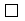 مؤنث مذکر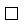 مذکروضعیت‌تأهل:مجرد 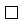 مجرد متأهل 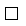 متأهل وضعیت‌نظام‌وظیفه:وضعیت‌نظام‌وظیفه:وضعیت‌نظام‌وظیفه:دارای کارت پایان خدمتدارای کارت پایان خدمتدارای کارت پایان خدمتدارای‌کارت‌معافیتدارای‌کارت‌معافیتمشمول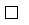 آدرس محل سکونت:آدرس محل سکونت:آدرس محل سکونت:آدرس محل سکونت:آدرس محل سکونت:آدرس محل سکونت:آدرس محل سکونت:آدرس محل سکونت:آدرس محل سکونت:آدرس محل سکونت:آدرس محل سکونت:آدرس محل سکونت:آدرس محل سکونت:آدرس محل سکونت:تلفن همراه:تلفن‌ثابت:تلفن‌ثابت:شماره‌تماس‌ضروری:شماره‌تماس‌ضروری:شماره‌تماس‌ضروری:تحصیلاتتحصیلاتتحصیلاتتحصیلاتتحصیلاتتحصیلاتتحصیلاتتحصیلاتتحصیلاتتحصیلاتتحصیلاتتحصیلاتتحصیلاتتحصیلاتمقطعرشته تحصیلیرشته تحصیلیمدرسه/ دانشگاهمدرسه/ دانشگاهمدرسه/ دانشگاهمدرسه/ دانشگاهمعدلعنوان رسالهعنوان رسالهعنوان رسالهعنوان رسالهعنوان رسالهتاریخ اتمامسوابق پژوهشیسوابق پژوهشیسوابق پژوهشیسوابق پژوهشیسوابق پژوهشیسوابق پژوهشیسوابق پژوهشیسوابق پژوهشیسوابق پژوهشیسوابق پژوهشیسوابق پژوهشیسوابق پژوهشیسوابق پژوهشیسوابق پژوهشیعنوان مقالهعنوان مقالهعنوان مقالهعنوان مقالهعنوان مقالهتاریختاریخنوع مقالهمجله/همایشمجله/همایشمجله/همایشنویسندگاننویسندگاننویسندگانسوابق کاریسوابق کاریسوابق کاریسوابق کاریسوابق کاریسوابق کاریسوابق کاریسوابق کاریسوابق کاریسوابق کاریسوابق کاریسوابق کاریسوابق کاریسوابق کاریمحل کارمحل کارمحل کاررشته کاریرشته کاریرشته کاریرشته کاریموقعیت و وظایف شغلیموقعیت و وظایف شغلیموقعیت و وظایف شغلیموقعیت و وظایف شغلیحقوق ماهیانهحقوق ماهیانهتاریخمهارت‏هامهارت‏هامهارت‏هامهارت‏هامهارت‏هامهارت‏هامهارت‏هامهارت‏هامهارت‏هامهارت‏هامهارت‏هامهارت‏هامهارت‏هامهارت‏هادوره‏های آموزشیدوره‏های آموزشیدوره‏های آموزشیدوره‏های آموزشیدوره‏های آموزشیدوره‏های آموزشیدوره‏های آموزشیدوره‏های آموزشیدوره‏های آموزشیدوره‏های آموزشیدوره‏های آموزشیدوره‏های آموزشیدوره‏های آموزشیدوره‏های آموزشینام دورهنام دورهنام دورهنام دورهنام دورهنام دورهنام دورهمحل آموزشمحل آموزشمحل آموزشمحل آموزشمحل آموزشمحل آموزشتاریخآشنایی با زبان‏های خارجی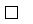 آشنایی با زبان‏های خارجیآشنایی با زبان‏های خارجیآشنایی با زبان‏های خارجیآشنایی با زبان‏های خارجیآشنایی با زبان‏های خارجیآشنایی با زبان‏های خارجیآشنایی با زبان‏های خارجیآشنایی با زبان‏های خارجیآشنایی با زبان‏های خارجیآشنایی با زبان‏های خارجیآشنایی با زبان‏های خارجیآشنایی با زبان‏های خارجیآشنایی با زبان‏های خارجیانگلیسی  انگلیسی  عالیعالیخوبخوبضعیفضعیفآلمانیآلمانیعالیعالیخوبضعیفترکیترکیعالیعالیخوبخوبضعیفضعیففرانسهفرانسهعالیعالیخوبضعیفدر صورت آشنایی با سایر زبان‏ها، در این قسمت ذکر شود:در صورت آشنایی با سایر زبان‏ها، در این قسمت ذکر شود:در صورت آشنایی با سایر زبان‏ها، در این قسمت ذکر شود:در صورت آشنایی با سایر زبان‏ها، در این قسمت ذکر شود:در صورت آشنایی با سایر زبان‏ها، در این قسمت ذکر شود:در صورت آشنایی با سایر زبان‏ها، در این قسمت ذکر شود:در صورت آشنایی با سایر زبان‏ها، در این قسمت ذکر شود:در صورت آشنایی با سایر زبان‏ها، در این قسمت ذکر شود:در صورت آشنایی با سایر زبان‏ها، در این قسمت ذکر شود:در صورت آشنایی با سایر زبان‏ها، در این قسمت ذکر شود:در صورت آشنایی با سایر زبان‏ها، در این قسمت ذکر شود:در صورت آشنایی با سایر زبان‏ها، در این قسمت ذکر شود:در صورت آشنایی با سایر زبان‏ها، در این قسمت ذکر شود:در صورت آشنایی با سایر زبان‏ها، در این قسمت ذکر شود:مهارت‏های تخصصیمهارت‏های تخصصیمهارت‏های تخصصیمهارت‏های تخصصیمهارت‏های تخصصینام نرم‏افزارهایی که به آن‏ها تسلط کافی دارید:نام نرم‏افزارهایی که به آن‏ها تسلط کافی دارید:نام نرم‏افزارهایی که به آن‏ها تسلط کافی دارید:نام نرم‏افزارهایی که به آن‏ها تسلط کافی دارید:نام نرم‏افزارهایی که به آن‏ها تسلط کافی دارید:نام نرم‏افزارهایی که به آن‏ها تسلط کافی دارید:نام نرم‏افزارهایی که به آن‏ها تسلط کافی دارید:نام نرم‏افزارهایی که به آن‏ها تسلط کافی دارید:نام نرم‏افزارهایی که به آن‏ها تسلط کافی دارید:نام نرم‏افزارهایی که به آن‏ها تسلط کافی دارید:میزان آشنایی با فن سنجش از دور و کاربرد آن (کار با تصاویر ماهواره‏ای)؛ ارائه مستندات الزامی:میزان آشنایی با فن سنجش از دور و کاربرد آن (کار با تصاویر ماهواره‏ای)؛ ارائه مستندات الزامی:میزان آشنایی با فن سنجش از دور و کاربرد آن (کار با تصاویر ماهواره‏ای)؛ ارائه مستندات الزامی:میزان آشنایی با فن سنجش از دور و کاربرد آن (کار با تصاویر ماهواره‏ای)؛ ارائه مستندات الزامی:میزان آشنایی با فن سنجش از دور و کاربرد آن (کار با تصاویر ماهواره‏ای)؛ ارائه مستندات الزامی:میزان آشنایی با فن سنجش از دور و کاربرد آن (کار با تصاویر ماهواره‏ای)؛ ارائه مستندات الزامی:میزان آشنایی با فن سنجش از دور و کاربرد آن (کار با تصاویر ماهواره‏ای)؛ ارائه مستندات الزامی:میزان آشنایی با فن سنجش از دور و کاربرد آن (کار با تصاویر ماهواره‏ای)؛ ارائه مستندات الزامی:میزان آشنایی با فن سنجش از دور و کاربرد آن (کار با تصاویر ماهواره‏ای)؛ ارائه مستندات الزامی:میزان آشنایی با فن سنجش از دور و کاربرد آن (کار با تصاویر ماهواره‏ای)؛ ارائه مستندات الزامی:میزان آشنایی با نرم افزارهای ENVI ،GIS و سایر نرم‏افزارهای پردازش تصویر؛ ارائه مستندات الزامی:میزان آشنایی با نرم افزارهای ENVI ،GIS و سایر نرم‏افزارهای پردازش تصویر؛ ارائه مستندات الزامی:میزان آشنایی با نرم افزارهای ENVI ،GIS و سایر نرم‏افزارهای پردازش تصویر؛ ارائه مستندات الزامی:میزان آشنایی با نرم افزارهای ENVI ،GIS و سایر نرم‏افزارهای پردازش تصویر؛ ارائه مستندات الزامی:میزان آشنایی با نرم افزارهای ENVI ،GIS و سایر نرم‏افزارهای پردازش تصویر؛ ارائه مستندات الزامی:میزان آشنایی با نرم افزارهای ENVI ،GIS و سایر نرم‏افزارهای پردازش تصویر؛ ارائه مستندات الزامی:میزان آشنایی با نرم افزارهای ENVI ،GIS و سایر نرم‏افزارهای پردازش تصویر؛ ارائه مستندات الزامی:میزان آشنایی با نرم افزارهای ENVI ،GIS و سایر نرم‏افزارهای پردازش تصویر؛ ارائه مستندات الزامی:میزان آشنایی با نرم افزارهای ENVI ،GIS و سایر نرم‏افزارهای پردازش تصویر؛ ارائه مستندات الزامی:میزان آشنایی با نرم افزارهای ENVI ،GIS و سایر نرم‏افزارهای پردازش تصویر؛ ارائه مستندات الزامی:مهارت‏های عمومیمهارت‏های عمومیمهارت‏های عمومیمهارت‏های عمومیمهارت‏های عمومیمیزان آشنایی با روش تحقیق و گزارش‏نویسی فنی:میزان آشنایی با روش تحقیق و گزارش‏نویسی فنی:میزان آشنایی با روش تحقیق و گزارش‏نویسی فنی:میزان آشنایی با روش تحقیق و گزارش‏نویسی فنی:میزان آشنایی با روش تحقیق و گزارش‏نویسی فنی:میزان آشنایی با روش تحقیق و گزارش‏نویسی فنی:میزان آشنایی با روش تحقیق و گزارش‏نویسی فنی:میزان آشنایی با روش تحقیق و گزارش‏نویسی فنی:میزان آشنایی با روش تحقیق و گزارش‏نویسی فنی:میزان آشنایی با روش تحقیق و گزارش‏نویسی فنی:میزان علاقه‏مندی به کارهای تحقیقاتی تیمی و روحیه جستجوگری:میزان علاقه‏مندی به کارهای تحقیقاتی تیمی و روحیه جستجوگری:میزان علاقه‏مندی به کارهای تحقیقاتی تیمی و روحیه جستجوگری:میزان علاقه‏مندی به کارهای تحقیقاتی تیمی و روحیه جستجوگری:میزان علاقه‏مندی به کارهای تحقیقاتی تیمی و روحیه جستجوگری:میزان علاقه‏مندی به کارهای تحقیقاتی تیمی و روحیه جستجوگری:میزان علاقه‏مندی به کارهای تحقیقاتی تیمی و روحیه جستجوگری:میزان علاقه‏مندی به کارهای تحقیقاتی تیمی و روحیه جستجوگری:میزان علاقه‏مندی به کارهای تحقیقاتی تیمی و روحیه جستجوگری:میزان علاقه‏مندی به کارهای تحقیقاتی تیمی و روحیه جستجوگری:میزان مهارت در نامه‏نگاری و امور اداری و سازمانی:میزان مهارت در نامه‏نگاری و امور اداری و سازمانی:میزان مهارت در نامه‏نگاری و امور اداری و سازمانی:میزان مهارت در نامه‏نگاری و امور اداری و سازمانی:میزان مهارت در نامه‏نگاری و امور اداری و سازمانی:میزان مهارت در نامه‏نگاری و امور اداری و سازمانی:میزان مهارت در نامه‏نگاری و امور اداری و سازمانی:میزان مهارت در نامه‏نگاری و امور اداری و سازمانی:میزان مهارت در نامه‏نگاری و امور اداری و سازمانی:میزان مهارت در نامه‏نگاری و امور اداری و سازمانی:پرسش‏هاپرسش‏هاپرسش‏هاپرسش‏هاپرسش‏هادر چه زمینه‏هایی در تعامل با سازمان، احساس تواندمندی بیشتری دارید؟ (ستادی، فرهنگی اجتماعی، فنی و...) در چه زمینه‏هایی در تعامل با سازمان، احساس تواندمندی بیشتری دارید؟ (ستادی، فرهنگی اجتماعی، فنی و...) در چه زمینه‏هایی در تعامل با سازمان، احساس تواندمندی بیشتری دارید؟ (ستادی، فرهنگی اجتماعی، فنی و...) در چه زمینه‏هایی در تعامل با سازمان، احساس تواندمندی بیشتری دارید؟ (ستادی، فرهنگی اجتماعی، فنی و...) در چه زمینه‏هایی در تعامل با سازمان، احساس تواندمندی بیشتری دارید؟ (ستادی، فرهنگی اجتماعی، فنی و...) در چه زمینه‏هایی در تعامل با سازمان، احساس تواندمندی بیشتری دارید؟ (ستادی، فرهنگی اجتماعی، فنی و...) در چه زمینه‏هایی در تعامل با سازمان، احساس تواندمندی بیشتری دارید؟ (ستادی، فرهنگی اجتماعی، فنی و...) در چه زمینه‏هایی در تعامل با سازمان، احساس تواندمندی بیشتری دارید؟ (ستادی، فرهنگی اجتماعی، فنی و...) در چه زمینه‏هایی در تعامل با سازمان، احساس تواندمندی بیشتری دارید؟ (ستادی، فرهنگی اجتماعی، فنی و...) در چه زمینه‏هایی در تعامل با سازمان، احساس تواندمندی بیشتری دارید؟ (ستادی، فرهنگی اجتماعی، فنی و...) چرا فکر می‏کنید برای همکاری با سازمان مناسب هستید؟چرا فکر می‏کنید برای همکاری با سازمان مناسب هستید؟چرا فکر می‏کنید برای همکاری با سازمان مناسب هستید؟چرا فکر می‏کنید برای همکاری با سازمان مناسب هستید؟چرا فکر می‏کنید برای همکاری با سازمان مناسب هستید؟چرا فکر می‏کنید برای همکاری با سازمان مناسب هستید؟چرا فکر می‏کنید برای همکاری با سازمان مناسب هستید؟چرا فکر می‏کنید برای همکاری با سازمان مناسب هستید؟چرا فکر می‏کنید برای همکاری با سازمان مناسب هستید؟چرا فکر می‏کنید برای همکاری با سازمان مناسب هستید؟برای بهبود عملکرد و توسعه سازمان چه راهکارهایی را پیشنهاد می‏کنید؟برای بهبود عملکرد و توسعه سازمان چه راهکارهایی را پیشنهاد می‏کنید؟برای بهبود عملکرد و توسعه سازمان چه راهکارهایی را پیشنهاد می‏کنید؟برای بهبود عملکرد و توسعه سازمان چه راهکارهایی را پیشنهاد می‏کنید؟برای بهبود عملکرد و توسعه سازمان چه راهکارهایی را پیشنهاد می‏کنید؟برای بهبود عملکرد و توسعه سازمان چه راهکارهایی را پیشنهاد می‏کنید؟برای بهبود عملکرد و توسعه سازمان چه راهکارهایی را پیشنهاد می‏کنید؟برای بهبود عملکرد و توسعه سازمان چه راهکارهایی را پیشنهاد می‏کنید؟برای بهبود عملکرد و توسعه سازمان چه راهکارهایی را پیشنهاد می‏کنید؟برای بهبود عملکرد و توسعه سازمان چه راهکارهایی را پیشنهاد می‏کنید؟تجربه‏های خود از فعالیت در کارها و گروه‏های علمی، فرهنگی و اجتماعی را ذکر کنید.تجربه‏های خود از فعالیت در کارها و گروه‏های علمی، فرهنگی و اجتماعی را ذکر کنید.تجربه‏های خود از فعالیت در کارها و گروه‏های علمی، فرهنگی و اجتماعی را ذکر کنید.تجربه‏های خود از فعالیت در کارها و گروه‏های علمی، فرهنگی و اجتماعی را ذکر کنید.تجربه‏های خود از فعالیت در کارها و گروه‏های علمی، فرهنگی و اجتماعی را ذکر کنید.تجربه‏های خود از فعالیت در کارها و گروه‏های علمی، فرهنگی و اجتماعی را ذکر کنید.تجربه‏های خود از فعالیت در کارها و گروه‏های علمی، فرهنگی و اجتماعی را ذکر کنید.تجربه‏های خود از فعالیت در کارها و گروه‏های علمی، فرهنگی و اجتماعی را ذکر کنید.تجربه‏های خود از فعالیت در کارها و گروه‏های علمی، فرهنگی و اجتماعی را ذکر کنید.تجربه‏های خود از فعالیت در کارها و گروه‏های علمی، فرهنگی و اجتماعی را ذکر کنید.از چه تاریخی می‏توانید مشغول به کار شوید؟از چه تاریخی می‏توانید مشغول به کار شوید؟از چه تاریخی می‏توانید مشغول به کار شوید؟از چه تاریخی می‏توانید مشغول به کار شوید؟از چه تاریخی می‏توانید مشغول به کار شوید؟حداقل میزان حقوق درخواستی:نوع‌همکاری با مرکز:نیمه وقت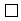 تمام وقت